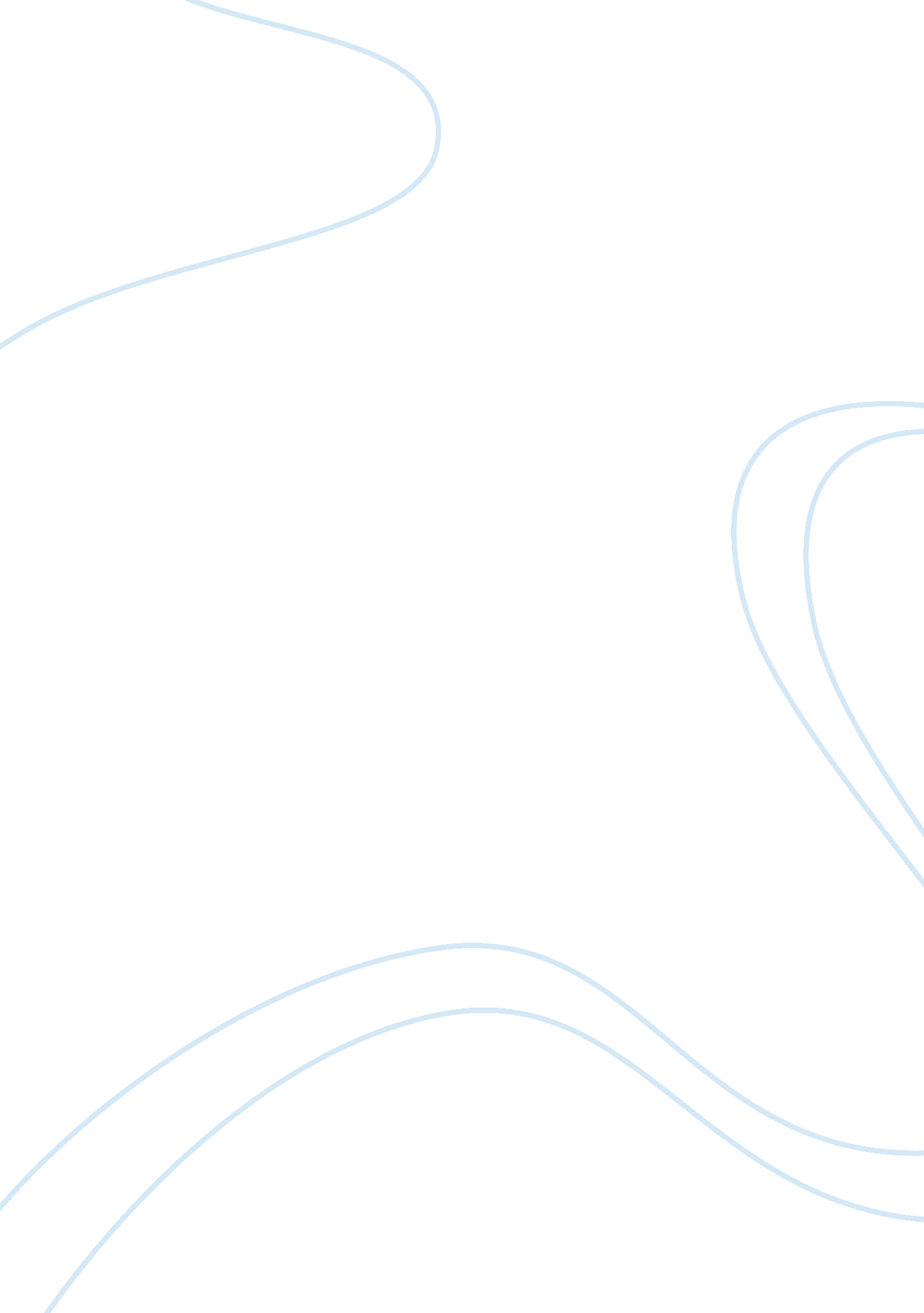 Child abuse social concernSociety, Child Abuse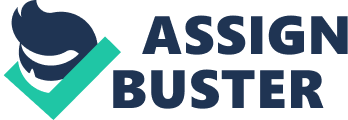 Child abuseand neglect is a social concern throughout the nation, with momentous implications for those children who are affected, their families, and society at large. One of those necessary steps is to devise an effectual response and reasonable classification of the problem. People should achieve and have clarity in the area of child abuse and neglect specifically for those who work in the field of protective service and juvenile justice system. It has been a constant challenge especially in New Mexico which ranks number four in the country for child abuse and neglect. Child abuse and neglect can vary across the nation, this consist of standards of how the states deal with the abuse, determining the rate of recurrence of the abuse, the occurrence rate in hospitals or how many times police officers are called to the home fordomestic violenceor child abuse. There are those substantial obstacles for child services which can get in the way of the learning process about the experiences of children, especially young children, with caregiver-inflicted abuse or neglect. People not reporting incidents or parents not willing to participate in healing or accepting help is one of the many challenges social services faces every day. As a result, the characteristics of the problem and determinations of its scope will be different from case to case. This challenge for social workers of the abused/abuser continues to impede our full understanding of the nature of child abuse and the neglect problem by parents or a caregiver. The issue of child abuse continues to be challenging, even with the advances that have been made at child services. These advancements include helping those abused and the abuser, being able to find a support system that works for the parents or victims in need, along with helping with other issues. The way child services helps is by helping those with adrug abuseproblem, alcoholism or help those who they themselves have been abused as children. Many times, underreporting instances of child abuse and neglect, leads to how cases are determined by medical and mentalhealthprofessionals and the legal system. Generally, people who do not report the parents or care givers of abuse can lead to more serious injuries or even death of a child. 